DÉBUTOù est 7 596 ?sept mille cinq cent quatre-vingt-seize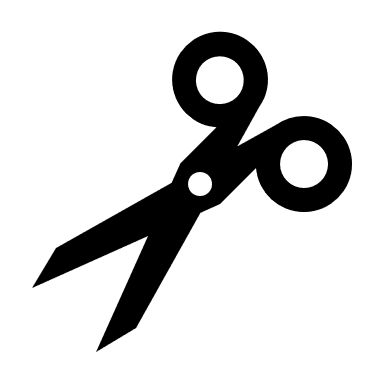 Où est
1 000 + 400 + 60 + 5 ?1 465Où est le nombre qui a 2 dizaines de mille, 6 unités de mille, 8 centaines, 2 unités ?vingt-six mille huit cent deuxOù est
90 000 ?90 milleOù est
6 000 + 500 + 80 + 4 ?6 584Où est
23 494 ?20 000 + 3 000 + 400 + 90 + 4Où est le nombre qui a 5 unités de mille, 4 dizaines, 5 unités ?5 045Où est
45 mille ?45 000Où est
2 000 + 6 ?2 006FIN